Targeted Business Retention & Expansion EvaluationModule 2: Agribusiness and Food Processing ClusterPlease provide your email if you want to be notified of future programs and are willing to participate in a short electronic survey. Email: ____________________________________Date: ______________________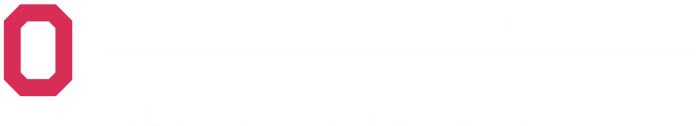 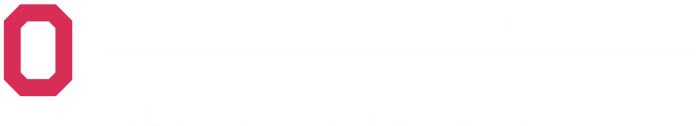 Before the program Before the program Before the program Before the program Before the program StatementsAfter the program After the program After the program After the program After the program 12345I have a good understanding of the importance of agribusiness & food processing cluster in the Midwest.1234512345I understand the components of the agribusiness cluster sectors and its interconnectedness.1234512345I understand what cluster does to growth in agribusiness sector using the new Targeted BR&E program.1234512345I understand the potential of regional cluster analysis to my business and to my community.12345